OBRA: CENTRO DE RECREAÇÃOLOCAL: AV. GÉRSON FERRIELO, BAIRRO ÁGUA BRANCAMUNICÍPIO: BOITUVA-SPREGIME DE EXECUÇÃO: EMPREITADA GLOBALO presente Memorial Descritivo constitui elemento fundamental para o cumprimento das metas estabelecidas para a execução dos serviços de Construção do Centro de Recreação, localizado no Bairro Água Branca no município de Boituva-SP. O projeto tem como objetivo atender as atuais necessidades dos usuários. O mesmo foi elaborado de acordo com as Normas Técnicas Brasileiras (ABNT), inerentes à execução da obra. Os serviços quantificados na planilha orçamentária fornecida pela municipalidade retratam a necessidade do objeto apresentado.SERVIÇOS PRELIMINARES:PLACA DE IDENTIFICAÇÃO PARA OBRASerá medido por área de placa executada (m²).A placa deverá estar de acordo com as dimensões recomendadas pelo manual de identificação visual. O item remunera o fornecimento de materiais, acessórios para fixação e a mão de obra
necessária para instalação de placa para identificação da obra, englobando os módulos
referentes às placas do Governo do Estado de São Paulo, da empresa Gerenciadora, e do
cronograma da obra, constituída por: chapa em aço galvanizado nº16 ou nº18, com tratamento
anticorrosivo resistente às intempéries; Fundo em compensado de madeira, espessura de
12 mm; requadro e estrutura em madeira; Marcas, logomarcas, assinaturas e título da obra,
conforme especificações do Manual de Padronização de Assinaturas do Governo do Estado de
São Paulo e da empresa Gerenciadora; Pontaletes de “Erisma uncinatum” (conhecido como
Quarubarana ou Cedrinho), ou “Qualea spp” (conhecida como Cambará), de 3" x 3". Não
remunera as placas dos fornecedores. LOCAÇÃO DE CONTAINER TIPO DEPÓSITO - ÁREA MÍNIMA DE 13,80 M²Será medido por unidade de container multiplicado pelo número inteiro de meses alocado na
obra (un x mês).O item remunera a alocação, translado até o local da obra, montagem, instalação,
desmontagem e a remoção completa de container módulo para depósito, conforme NR18
(2015). Área mínima de 13,80 m².BANHEIRO QUÍMICO MODELO STANDARD, COM MANUTENÇÃO CONFORME EXIGÊNCIAS DA CETESBSerá medido por unidade de banheiro químico alugado por mês (un x mês).
O item remunera a locação de banheiro químico, modelo standard, incluindo o transporte e
instalação da cabine. Remunera também a mão de obra necessária para retirada de efluentes 1
vez por semana. O descarte dos efluentes deverá ser em locais autorizados conforme exigências
da CETESB.DEMOLIÇÕES E REMOÇÕESDEMOLIÇÃO MANUAL DE ALVENARIA DE ELEVAÇÃO OU ELEMENTO VAZADO, INCLUINDO REVESTIMENTO.Será medido pelo volume real demolido, medido no projeto, ou conforme levantamento
cadastral, ou aferido antes da demolição (m³).O item remunera o fornecimento da mão de obra necessária e ferramentas adequadas para a
execução dos serviços de: desmonte, demolição, fragmentação de elementos em alvenaria de
elevação ou elemento vazado, manualmente; a seleção e a acomodação manual do entulho em
lotes. Normas técnicas: NBR 15112, NBR 15113 e NBR 15114.REMOÇÃO DE ENTULHO SEPARADO DE OBRA COM CAÇAMBA METÁLICA - TERRA, ALVENARIA, CONCRETO, ARGAMASSA, MADEIRA, PAPEL, PLÁSTICO OU METAL.Será medido por volume de entulho retirado e não misturado, aferido na caçamba (m³).O item remunera o fornecimento dos serviços de carregamento manual de terra ou alvenaria ou
concreto ou argamassa ou madeira ou papel ou plástico ou metal até a caçamba, remoção e
transporte da caçamba até unidade de destinação final indicada pelo Município onde ocorrer a
geração e retirada do entulho, ou área licenciada para tal finalidade pela Companhia de
Tecnologia de Saneamento Ambiental (CETESB), e que atenda às exigências de legislação municipal, acondicionados em caçambas distintas, sem mistura de material, abrangendo:
a) A empresa ou prestadora dos serviços de remoção do entulho, resíduos provenientes da
construção civil, deverá cumprir todas as exigências e determinações previstas na legislação:
Resolução nº 307, de 5 de julho de 2002 e suas alterações, pelo Conselho Nacional do Meio
Ambiente (CONAMA), Decreto nº 37952, de 11 de maio de 1999, e normas;
b) Fornecimento de caçamba metálica de qualquer tamanho, na obra, remoção da mesma
quando cheia, e a reposição por outra caçamba vazia, o transporte e o despejo na unidade de
destinação final, independente da distância do local de despejo;
c) Fornecimento da mão de obra e recipientes adequados, necessários para o transporte manual,
vertical ou horizontal, do material de entulho, até o local onde está situada a caçamba;
d) Proteção das áreas envolvidas, bem como o despejo e acomodação dos materiais na
caçamba;
e) A mão de obra, os materiais acessórios e os equipamentos necessários ao carregamento,
transporte e descarga deverão ser condizentes com a natureza dos serviços prestados.
f) Na retirada do entulho, a empresa executora dos serviços de coleta e transporte, deverá
apresentar o "Controle de Transporte de Resíduos" (CTR) devidamente preenchido,
contendo informações sobre o gerador, origem, quantidade e descrição dos resíduos e seu
destino, unidade de disposição final, bem como o comprovante declarando a sua correta
destinação;
g) Estão inclusos todos os impostos legais e despesas necessárias junto aos órgãos
regulamentadores das atividades envolvidas.Normas técnicas: NBR 15112, NBR 15113, NBR 15114 e Nota Técnica da NBR 10004/2004.PASSEIO – INTERTRAVADOLOCAÇÃO DE VIAS, CALÇADAS, TANQUES E LAGOASSerá medido pela área de vias, calçadas, tanques e lagoas locadas, nas dimensões indicadas em
projeto aprovado pela contratante e/ou Fiscalização (m²).O item remunera o fornecimento de veículo para locomoção, materiais, mão de obra qualificada
e equipamentos necessários para execução de serviços de locação de vias, calçadas, tanque e
lagoas, com pontaletes de 3" x 3" em madeira “Erisma uncinatum” (conhecido como
Quarubarana ou Cedrinho), ou “Qualea spp” (conhecida como Cambará)PAVIMENTAÇÃO EM LAJOTA DE CONCRETO 35 MPA, ESPESSURA 6 CM, COR NATURAL, TIPOS: RAQUETE, RETANGULAR, SEXTAVADO E 16 FACES, COM REJUNTE EM AREIASerá medido pela área total de piso pavimentado com blocos de concreto (m²).O item remunera o fornecimento de blocos pré-moldados, articulados, em concreto simples,
altamente vibrado e prensado, com resistência média a compressão de 35 MPa, espessura de
6 cm, tipos: raquete e / ou retangular e / ou sextavado e / ou 16 faces; referência comercial: G16
Glasser, P61635N Presto ou equivalente, conforme a norma NBR 9781; areia, materiais
acessórios e a mão de obra necessária para a execução dos serviços: apiloamento da superfície;
lançamento e execução do lastro de areia média, com altura média de 5 cm, adensado por meio
de placa vibratória; assentamento dos blocos a partir de um meio-fio lateral, em ângulos retos
ou a 45º, em relação ao eixo definido, garantindo o intertravamento e que as juntas entre as
peças não excedam a 3 mm; execução de arremates junto ao meio-fio, ou bueiros, ou caixas de
inspeção, etc., com blocos serrados ou cortados, na dimensão mínima de um terço da peça
inteira, conforme recomendações do fabricante; compactação das lajotas por meio de placa
vibratória, juntamente com espalhamento de camada de areia fina, promovendo o
preenchimento completo dos espaços das juntas do pavimento e o conseqüente intertravamento
dos blocos. Remunera também o preenchimento com argamassa de cimento e areia no traço 1:3,
dos pequenos espaços existentes entre os blocos e as bordas de acabamento; não remunera
fornecimento de lastro de brita, quando necessário.PAVIMENTAÇÃO EM LAJOTA DE CONCRETO 35 MPA, ESPESSURA 6 CM, COLORIDO, TIPOS: RAQUETE, RETANGULAR, SEXTAVADO E 16 FACES, COM REJUNTE EM AREIASerá medido pela área total de piso pavimentado com blocos de concreto (m²).O item remunera o fornecimento de blocos pré-moldados, articulados, em concreto simples,
altamente vibrado e prensado, com resistência média a compressão de 35 MPa, espessura de
6 cm, colorido, tipos: raquete e / ou retangular e / ou sextavado e / ou 16 faces; referência
comercial: G16 Glasser, P61635N Presto ou equivalente, conforme a norma NBR 9781; areia,
materiais acessórios e a mão de obra necessária para a execução dos serviços: apiloamento da
superfície; lançamento e execução do lastro de areia média, com altura média de 5 cm,
adensado por meio de placa vibratória; assentamento dos blocos a partir de um meio-fio lateral,
em ângulos retos ou a 45º, em relação ao eixo definido, garantindo o intertravamento e que as
juntas entre as peças não excedam a 3 mm; execução de arremates junto ao meio-fio, ou
bueiros, ou caixas de inspeção, etc., com blocos serrados ou cortados, na dimensão mínima de
um terço da peça inteira, conforme recomendações do fabricante; compactação das lajotas por
meio de placa vibratória, juntamente com espalhamento de camada de areia fina, promovendo o
preenchimento completo dos espaços das juntas do pavimento e o consequente intertravamento
dos blocos. Remunera também o preenchimento com argamassa de cimento e areia no traço 1:3,
dos pequenos espaços existentes entre os blocos e as bordas de acabamento; não remunera
fornecimento de lastro de brita, quando necessário.PASSEIO - CONCRETOLOCAÇÃO DE VIAS, CALÇADAS, TANQUES E LAGOASSerá medido pela área de vias, calçadas, tanques e lagoas locadas, nas dimensões indicadas em
projeto aprovado pela contratante e/ou Fiscalização (m²).O item remunera o fornecimento de veículo para locomoção, materiais, mão de obra qualificada
e equipamentos necessários para execução de serviços de locação de vias, calçadas, tanque e
lagoas, com pontaletes de 3" x 3" em madeira “Erisma uncinatum” (conhecido como
Quarubarana ou Cedrinho), ou “Qualea spp” (conhecida como Cambará)REGULARIZAÇÃO E COMPACTAÇÃO MECANIZADA DE SUPERFÍCIE, SEM CONTROLE DO PROCTOR NORMALSerá medido por área de plataforma, aferida na projeção horizontal, com regularização e
compactação executada (m²).O item remunera o fornecimento de equipamentos, materiais e mão de obra necessários para a
execução de regularização e compactação mecanizada, englobando os serviços: regularização e
compactação em solo, para a implantação de plataforma destinada à pavimentação; acabamento
da superfície, para o acerto das cotas; locação por meio de piquetes, do eixo e cotas do greide.
Remunera também os serviços de mobilização e desmobilização.LASTRO DE PEDRA BRITADASerá medido pelo volume acabado, na espessura aproximada de 5 cm (m³):a) Para escavação manual, será medido pela área do fundo de vala;b) Para escavação mecanizada, será medido pelo limite.O item remunera o fornecimento de pedra britada em números médios e a mão de obra
necessária para o apiloamento do terreno e execução do lastro.PISO COM REQUADRO EM CONCRETO SIMPLES COM CONTROLE DE FCK= 20 MPASerá medido por volume de piso em concreto executado, na espessura indicada em projeto (m³).
O item remunera o fornecimento de concreto usinado com Fck de 20 MPa; ripa de Cupiúba
("Goupia glabra"), ou Maçaranduba ("Manilkara spp"), conhecida também como Paraju;
remunera também o fornecimento de materiais acessórios e a mão de obra necessária para o
lançamento do concreto e a execução do piso com acabamento desempenado.PLAYGROUND, EQUIPAMENTOS ACADEMIA AR LIVRE E MOBILIÁRIOSPLAYGROUND E MOBILIÁRIOSGIRA-GIRA EM FERRO COM ASSENTO DE MADEIRA (8 LUGARES)Será medido por conjunto de brinquedo gira-gira instalado (cj).
O item remunera o fornecimento posto obra e a instalação do conjunto de brinquedo gira-gira,
tipo carrocel, constituído por: eixo em tubo de aço seção circular pintado e assento em madeira
pintada com capacidade para 8 lugares; acabamento dos elementos de madeira em óleo de
linhaça; peças em ferro com tratamento antiferruginoso e acabamento em pintura; referência
“Gira-Gira”, fabricação Mundo Mágico ou equivalente. Remunera também o fornecimento de
materiais e mão de obra necessários para a execução da fundação e base de apoio para a
instalação do conjunto, conforme recomendações do fabricante.GANGORRA DUPLA EM MADEIRA RÚSTICASerá medido por conjunto de gangorra dupla instalada (cj).O item remunera o fornecimento posto obra e a instalação do conjunto de gangorra dupla
constituído por: dois braços de tronco articulado na parte central promovendo movimentos
oscilatórios em madeira rústica tipo eucalipto tratados com autoclave, secos e lixados;
acabamento dos elementos de madeira em óleo de linhaça; peças em ferro com tratamento
antiferruginoso e acabamento em pintura; calotas de segurança em todas as conexões,
referência “Gangorra Dupla”, fabricação Mundo Mágico ou equivalente. Remunera também o
fornecimento de materiais e mão de obra necessários para a execução da fundação e base de
apoio para a instalação do conjunto, conforme recomendações do fabricanteBALANÇO DUPLO EM MADEIRA RÚSTICASerá medido por conjunto de balanço duplo instalado (cj).O item remunera o fornecimento posto obra e a instalação do conjunto de balanço duplo
constituído por: uma trave vertical com dois balanços de pneus, tábuas ou banquinhos com
assentos em plásticos, madeira rústica tipo eucalipto tratados com autoclave, secos e lixados;
acabamento dos elementos de madeira em óleo de linhaça; peças em ferro com tratamento
antiferruginoso e acabamento em pintura; calotas de segurança em todas as conexões,
referência “Balanço Americano”, fabricação Mundo Mágico ou equivalente. Remunera também
o fornecimento de materiais e mão de obra necessários para a execução da fundação e base de
apoio para a instalação do conjunto, conforme recomendações do fabricante.PLAYGROUND CASINHA DO TARZANSerá medido por conjunto de centro de atividades instalado (cj).O item remunera o fornecimento do conjunto de centro de atividades constituído por: casa Tarzan com rampa de escalada, escorregador, ponte e escada marinheiro, secos e lixados; acabamento dos elementos de madeira em óleo de linhaça; peças em ferro com tratamento antiferruginoso/madeira de lei e acabamento em pintura; calotas de segurança em todas as conexões, referência “Mini Centro de Atividades 2”, fabricação Mundo Mágico ou equivalente. Deverá ser verificado nas propostas das empresas fornecedoras as especificações do brinquedo.BANCO DE MADEIRA SOBRE ALVENARIASerá medido por unidade de banco instalado (un).O item remunera o fornecimento e instalação da madeira certificada (madeira com Documento
de Origem Florestal DOF), em vigas aparelhadas com espessura de 4 cm, largura de 10 cm,
com tratamento à base de verniz fungicida, referência Osmocolor Montana/Verniz
Stain fabricação Suvinil, ou equivalente. Remunera também materiais acessórios para a instalação completa do banco sobre a alvenaria.ESCAVAÇÃO MANUAL EM SOLO DE 1ª E 2ª CATEGORIA EM VALA OU CAVA ATÉ 1,5 MSerá medido pelo volume de solo escavado, de acordo com as dimensões do fuste e/ou base medido no projeto (m³).O item remunera o fornecimento de ferramentas e mão-de-obra necessárias para os serviços de escavação manual em solo de 1ª categoria, para alargamento de base e/ou fuste de tubulão, incluindo limpeza ou esgotamento da água. Não remunera a remoção do material escavado proveniente da perfuração até o bota-fora.ALVENARIA DE BLOCO DE CONCRETO ESTRUTURAL 14 X 19 X 39 CM - CLASSE ASerá medido por área de superfície executada, descontando-se todos os vãos (m²).
2) O item remunera o fornecimento de materiais e mão de obra necessária para a execução de
alvenaria estrutural, para uso aparente, confeccionada em bloco vazado de concreto de
14 x 19 x 39 cm e resistência mínima de 8 Mpa, classe A; assentada com argamassa mista de
cimento, cal hidratada e areia. Norma técnica: NBR 6136.LASTRO DE CONCRETO IMPERMEABILIZADOSerá medido pelo volume de lastro de concreto executado, nas dimensões especificadas emprojeto (m³).O item remunera o fornecimento de cimento, areia, pedra britada nº 1, 2, 3 e 4, hidrófugo tipo vedacit e a mão-de-obra necessária para o apiloamento do terreno e execução do lastro.ARGAMASSA GRAUTESerá medido por volume de argamassa (m³):a) Para a execução de enchimentos ou elementos em argamassa graute deverá ser considerado o volume real utilizado;b) Na execução de alvenaria autoportante deverá ser considerado o volume utilizado para o enchimento dos vazios ou furos dos blocos, que contenham armação, com função de cinta ou pilar, conforme tabela abaixo:O item remunera o fornecimento de cimento, areia, cal hidratada, pedrisco e a mão de obra necessária para o preparo da argamassa graute.ARMADURA EM BARRA DE AÇO CA-50 (A OU B) FYK = 500 MPASerá medido pelo peso nominal das bitolas constantes no projeto de armadura (kg).O item remunera o fornecimento de aço CA-50 (A ou B) com fyk igual 500 MPa, dobramento, transporte e colocação de armaduras de qualquer bitola e qualquer comprimento; estão incluídos no item os serviços e materiais secundários como arame, espaçadores, perdas decorrentes de desbitolamento, cortes e pontas de traspasse para emendas.CHAPISCOSerá medido pela área revestida com chapisco, não se descontando vãos de até 2,00 m² e não se considerando espaletas. Os vãos acima de 2,00 m² deverão ser deduzidos na totalidade e as espaletas desenvolvidas (m²).2) O item remunera o fornecimento de cimento, areia e a mão-de-obra necessária para a execução do chapisco.EMBOÇO DESEMPENADO COM ESPUMA DE POLIÉSTERSerá medido pela área revestida com emboço, não se descontando vãos de até 2,00 m² e não se considerando espaletas. Os vãos acima de 2,00 m² deverão ser deduzidos na totalidade e as espaletas desenvolvidas (m²).O item remunera o fornecimento de cal hidratada, areia, cimento e a mão-de-obra necessária para a execução do emboço desempenado com espuma de poliéster.TINTA LÁTEX EM MASSA, INCLUSIVE PREPAROSerá medido pela área de superfície preparada e pintada, não se descontando vãos de até 2,00 m² e não se considerando espaletas, filetes ou molduras. Os vãos acima de 2,00 m² deverão ser deduzidos na totalidade e as espaletas, filetes ou molduras desenvolvidas (m²).O item remunera o fornecimento de selador de tinta para pintura; tinta látex standard, diluente em água; materiais acessórios e a mão de obra necessária para a execução dos serviços de: limpeza da superfície, lixamento, remoção do pó e aplicação do selador, conforme recomendações do fabricante; em 2 ou 3 demãos, conforme especificações do fabricante, sobre superfície revestida com massa internas ou externas; referência comercial Látex acrílico fosco Standard fabricação Coral, Basf Suvinal (Suvinil Construções), Basf Standard fabricação Glasurit, Novacor fabricação Shewin Willians, Eucatex acrílico extra Standard fabricação Eucatex ou equivalente. Normas técnicas: NBR 11702 e NBR 15079.ACADEMIA AR LIVREEQUIPAMENTOSEQUIPAMENTO ACADEMIA AR LIVRE - GIRO DIAGONAL DUPLOSerá medido por unidade de equipamento (un).O item remunera o fornecimento e instalação completa de rotação diagonal dupla, aparelho triplo, em tubo de aço carbono, pintura no processo eletrostático - equipamento de ginastica para academia ao ar livre / academia da terceira idade - ATI. Não remunera execução de base em concreto.EQUIPAMENTO ACADEMIA AR LIVRE - GIRO VERTICAL DUPLOSerá medido por unidade de equipamento (un).O item remunera o fornecimento e instalação completa de rotação vertical duplo, em tubo de aço carbono, pintura no processo eletrostático - equipamento de ginastica para academia ao ar livre / academia da terceira idade – ATI. Não remunera execução de base em concreto.EQUIPAMENTO ACADEMIA AR LIVRE - ESQUI TRIPLOSerá medido por unidade de equipamento (un).O item remunera o fornecimento e instalação completa de esqui triplo, em tubo de aco carbono, pintura no processo eletrostático - equipamento de ginastica para academia ao ar livre / academia da terceira idade – ATI. Não remunera execução de base em concreto.EQUIPAMENTO ACADEMIA AR LIVRE - SIMULADOR DE CAVALGADA TRIPLOSerá medido por unidade de equipamento (un).O item remunera o fornecimento e instalação completa de simulador de cavalgada triplo, em tubo de aço carbono, pintura no processo eletrostático - equipamento de ginastica para academia ao ar livre / academia da terceira idade – ATI. Não remunera execução de base em concreto.EQUIPAMENTO ACADEMIA AR LIVRE – BARRA ALTA GIRATÓRIA TRIPLASerá medido por unidade de equipamento (un).O item remunera o fornecimento e instalação completa de alongador com três alturas, em tubo de aco carbono, pintura no processo eletrostático - equipamento de ginastica para academia ao ar livre / academia da terceira idade – ATI. Não remunera execução de base em concreto.BASE PARA FIXAÇÃO DOS EQUIPAMENTOS ACADEMIA / CASA TARZANESCAVAÇÃO MANUAL EM SOLO DE 1ª E 2ª CATEGORIA EM VALA OU CAVA ATÉ 1,5 MSerá medido pelo volume escavado, considerando-se um acréscimo para cada lado, no plano
horizontal, em relação às dimensões de cada peça, de 20 cm (m³).O item remunera o fornecimento da mão de obra necessária para a escavação manual em solo
de 1ª e 2ª categorias em valas ou cavas até 1,5 m de profundidade.CONCRETO PREPARADO NO LOCAL, FCK = 20 MPASerá medido pelo volume calculado no projeto de formas, sendo que o volume da interseção
dos diversos elementos estruturais deve ser computado uma só vez (m³).O item remunera o fornecimento de betoneira, pedra britada números 1, cimento, areia e a mão
de obra necessária para o preparo do concreto, com resistência mínima à compressão de
20 MPa. Norma técnica: NBR 12655.LANÇAMENTO, ESPALHAMENTO E ADENSAMENTO DE CONCRETO OU MASSA EM LASTRO E/OU ENCHIMENTOSerá medido pelo volume acabado, nas dimensões indicadas em projeto (m³).O item remunera o fornecimento de equipamentos e mão de obra necessários para o transporte
interno à obra, lançamento e adensamento de concreto ou massa em lastro; remunera também o
apiloamento do terreno, quando necessário.VERNIZ FUNGICIDA PARA MADEIRASerá medido por área (m²):a) Em portas, portões, guichês com batente, pela área da peça multiplicada por 3 (três). Não
havendo batente, medição pela área da peça multiplicada por 2 (dois);
b) Em janelas e portas com batentes de madeira, com venezianas ou persianas de enrolar, pela
área da peça multiplicada por 5 (cinco);c) Em cercas e gradis, pela área de projeção do conjunto no plano vertical, considerada apenas
uma vez.d) Em estruturas de madeira pela área de superfície envernizada, deduzindo-se toda e qualquer
interferência (m²).O item remunera o fornecimento de verniz fungicida (stain) base solvente, resistente a intempéries e raios solares, indicado para uso intero ou externo, conforme norma NBR 11702;
referência comercial Osmocolor fabricação Montana, Verniz Stain impregnante fabricação
Suvinil ou equivalente. Remunera também materiais acessórios e a mão de obra necessária para
a execução dos serviços de: limpeza, preparo da superfície; aplicação do verniz em três demãos,
sendo a primeira demão aplicada como fundo selante, conforme especificações do fabricante.CANTEIROSESCAVAÇÃO MANUAL EM SOLO DE 1ª E 2ª CATEGORIA EM VALA OU CAVA ATÉ 1,5 MSerá medido pelo volume escavado, considerando-se um acréscimo para cada lado, no plano
horizontal, em relação às dimensões de cada peça, de 20 cm (m³).O item remunera o fornecimento da mão de obra necessária para a escavação manual em solo
de 1ª e 2ª categorias em valas ou cavas até 1,5 m de profundidade.LASTRO DE CONCRETO IMPERMEABILIZADOSerá medido pelo volume de lastro de concreto executado, nas dimensões especificadas em
projeto (m³).O item remunera o fornecimento de cimento, areia, pedra britada nº 1, 2, 3 e 4, hidrófugo tipo
vedacit e a mão de obra necessária para o apiloamento do terreno e execução do lastro.ALVENARIA DE BLOCO DE CONCRETO ESTRUTURAL 14 X 19 X 39 CM - CLASSE ASerá medido por área de superfície executada, descontando-se todos os vãos (m²).
O item remunera o fornecimento de materiais e mão de obra necessária para a execução de
alvenaria estrutural, para uso aparente, confeccionada em bloco vazado de concreto de
14 x 19 x 39 cm e resistência mínima de 8 Mpa, classe A; assentada com argamassa mista de
cimento, cal hidratada e areia. Norma técnica: NBR 6136.IMPERMEABILIZAÇÃO EM PINTURA DE ASFALTO OXIDADO COM SOLVENTES ORGÂNICOS, SOBRE MASSASerá medido por área de superfície impermeabilizada (m²).O item remunera o fornecimento de impermeabilização flexível em pintura asfáltica com
solventes orgânicos, compreendendo:- Solução asfáltica composta por asfalto modificado e solventes orgânicos, com as
características técnicas: Densidade > 0,90 g/cm³, conforme NBR 5829, secagem ao toque < 2h40min; referência comercial Denvermanta Primer ou Impermanta Primer da Dever
Global, Viabit da Viapol, LW 55 da Lwart, Neutrol da Otto Baumgart, Protex da
Wolf. Hacker, Igol A da Sika ou equivalente, desde que atenda às exigências mínimas da
NBR 9686 e às características técnicas acima descritas. Remunera também limpeza da superfície, materiais acessórios e a mão de obra necessária para
a execução dos serviços.IMPERMEABILIZAÇÃO EM ARGAMASSA POLIMÉRICA PARA UMIDADE E ÁGUA DE PERCOLAÇÃOSerá medido por área de impermeabilização executada (m²).O item remunera o fornecimento de impermeabilização com argamassa polimérica,
compreendendo:
a) Argamassa polimérica, bi-componente, à base de dispersão acrílica e cimentos aditivados,
com as características técnicas,  Bi-componente: componente A (resina) à base de polímeros acrílicos, componente B (pó cinza) à base de cimentos especiais, dotados de aditivos impermeabilizantes, plastificantes e agregados minerais preparados na proporção recomendada pelo fabricante, atóxico, inodoro, que não altera a potabilidade da água; referência comercial
Denver TEC-100 da Dever Global, Viaplus 1000 ou Viaplus TOP da Viapol ou
equivalente, desde que atenda às exigências mínimas da NBR 11905 e às características
técnicas acima descritas. Remunera também materiais acessórios e a mão de obra necessária para a execução dos serviços, inclusive limpeza da superfície.ARGAMASSA GRAUTESerá medido por volume de argamassa (m³):a) Para a execução de enchimentos ou elementos em argamassa graute deverá ser considerado o volume real utilizado;b) Na execução de alvenaria autoportante deverá ser considerado o volume utilizado para o enchimento dos vazios ou furos dos blocos, que contenham armação, com função de cinta ou pilar, conforme tabela abaixo:O item remunera o fornecimento de cimento, areia, cal hidratada, pedrisco e a mão de obra necessária para o preparo da argamassa graute.ARMADURA EM BARRA DE AÇO CA-50 (A OU B) FYK = 500 MPASerá medido pelo peso nominal das bitolas constantes no projeto de armadura (kg).
O item remunera o fornecimento de aço CA-50 (A ou B) com fyk igual 500 MPa, dobramento,
transporte e colocação de armaduras de qualquer bitola e qualquer comprimento; estão
incluídos no item os serviços e materiais secundários como arame, espaçadores, perdas
decorrentes de desbitolamento, cortes e pontas de traspasse para emendas.REATERRO MANUAL PARA SIMPLES REGULARIZAÇÃO SEM COMPACTAÇÃOSerá medido pelo volume de reaterro executado (m³).O item remunera o fornecimento de equipamentos e mão de obra necessários para execução dos
serviços de reaterro manual, com material existente ou importado, para simples regularização
sem compactaçãoCHAPISCOSerá medido pela área revestida com chapisco, não se descontando vãos de até 2,00 m² e não se
considerando espaletas. Os vãos acima de 2,00 m² deverão ser deduzidos na totalidade e as
espaletas desenvolvidas (m²).O item remunera o fornecimento de cimento, areia e a mão de obra necessária para a execução
do chapisco.EMBOÇO DESEMPENADO COM ESPUMA DE POLIÉSTERSerá medido pela área revestida com emboço, não se descontando vãos de até 2,00 m² e não se
considerando espaletas. Os vãos acima de 2,00 m² deverão ser deduzidos na totalidade e as
espaletas desenvolvidas (m²).O item remunera o fornecimento de cal hidratada, areia, cimento e a mão de obra necessária
para a execução do emboço desempenado com espuma de poliéster.TINTA ACRÍLICA ANTIMOFO EM MASSA, INCLUSIVE PREPAROSerá medido pela área de superfície preparada e pintada, não se descontando vãos de até
2,00 m² e não se considerando espaletas, filetes ou molduras. Os vãos acima de 2,00 m² deverão
ser deduzidos na totalidade e as espaletas, filetes ou molduras desenvolvidas (m²).O item remunera o fornecimento de selador de tinta para pintura acrílica, tinta plástica à base
de resina acrílica, aditivada com Bacterkill (agente fungicida), solúvel em água, acabamento
semibrilho, específica para prevenção da proliferação de fungos e mofo, com resistência à
umidade em ambientes frios ou quentes, tais como saunas, lavanderias, câmaras frias e locais
com vapores ou condensação de água; referência comercial Metalatex Antimofo fabricação
Sherwin Williams ou equivalente. Remunera também materiais acessórios e mão de obra
necessária para a execução dos serviços de: limpeza da superfície, lixamento, remoção do pó e
aplicação do selador, conforme recomendações do fabricante; aplicação da tinta, em 2 ou 3
demãos sobre superfície revestida com massa, conforme especificações do fabricante e as
normas NBR 11702 e NBR 15079.QUADRA DE AREIAFUNDAÇÃOLIMPEZA MECANIZADA DO TERRENO, INCLUSIVE TRONCOS ATÉ 15 CM DE DIÂMETRO, COM CAMINHÃO À DISPOSIÇÃO DENTRO E FORA DA OBRA, COM TRANSPORTE NO RAIO DE ATÉ 1 KM.Será medido pela área real de terreno, onde ocorrer a limpeza mecanizada de vegetação (m²).
O item remunera o fornecimento de caminhão basculante, equipamentos, a mão de obra
necessária e ferramentas auxiliares para a execução dos serviços executados mecanicamente e
manualmente com auxílio de ferramental apropriado para a roçada, derrubada de árvores e
arbustos, destocamento, fragmentação de galhos e troncos, empilhamento e transporte,
abrangendo: a remoção de vegetação, árvores e arbustos, com diâmetro do tronco até 15 cm,
medidos na altura de 1 m do solo, capim, etc.; arrancamento e remoção de tocos, raízes e
troncos; raspagem mecanizada da camada de solo vegetal na espessura até 15 cm; carga
mecanizada, e o transporte, dentro e fora da obra, no raio de até um quilômetro.LOCAÇÃO PARA MUROS, CERCAS E ALAMBRADOSSerá medido por comprimento de muros, cercas ou alambrados locados (m).O item remunera o fornecimento de veículo para locomoção, materiais, mão de obra qualificada
e equipamentos necessários para execução de serviços de locação de muros, cercas ou
alambrados.BROCA EM CONCRETO ARMADO DIÂMETRO DE 20 CM – COMPLETASerá medido pelo comprimento, considerando-se a distância entre o respaldo inferior do bloco e
a extremidade inferior de apoio da broca (m).O item remunera o fornecimento dos materiais e a mão de obra para a perfuração, armação,
preparo e lançamento do concreto, para a execução de brocas com diâmetro de 20 cm.ESCAVAÇÃO MANUAL EM SOLO DE 1ª E 2ª CATEGORIA EM VALA OU CAVA ATÉ 1,5 MSerá medido pelo volume escavado, considerando-se um acréscimo para cada lado, no plano
horizontal, em relação às dimensões de cada peça, de 20 cm (m³).O item remunera o fornecimento da mão de obra necessária para a escavação manual em solo
de 1ª e 2ª categorias em valas ou cavas até 1,5 m de profundidade.LASTRO DE CONCRETO IMPERMEABILIZADOSerá medido pelo volume de lastro de concreto executado, nas dimensões especificadas em
projeto (m³).O item remunera o fornecimento de cimento, areia, pedra britada nº 1, 2, 3 e 4, hidrófugo tipo
vedacit e a mão de obra necessária para o apiloamento do terreno e execução do lastro.FORMA EM MADEIRA COMUM PARA FUNDAÇÃOSerá medido pelo desenvolvimento das áreas em contato com o concreto, não se descontando
áreas de interseção até 0,20 m² (m²).O item remunera o fornecimento dos materiais e a mão de obra para execução e instalação da
forma, incluindo escoras, gravatas, desmoldante e desforma.CONCRETO USINADO, FCK = 25 MPASerá medido pelo volume calculado no projeto de formas, sendo que o volume da interseção
dos diversos elementos estruturais deve ser computado uma só vez (m³).O item remunera o fornecimento, posto obra, de concreto usinado, resistência mínima à
compressão de 25 MPa, plasticidade "slump" de 5 + 1 cm, preparado com britas 1 e 2.LANÇAMENTO E ADENSAMENTO DE CONCRETO OU MASSA EM FUNDAÇÃOSerá medido pelo volume calculado no projeto de formas; sendo que o volume da interseção
dos diversos elementos estruturais deve ser computado uma só vez (m³).
O item remunera o fornecimento de equipamentos e mão de obra necessários para o transporte
interno à obra, lançamento e adensamento de concreto ou massa em fundação.ARMADURA EM BARRA DE AÇO CA-50 (A OU B) FYK = 500 MPASerá medido pelo peso nominal das bitolas constantes no projeto de armadura (kg).
O item remunera o fornecimento de aço CA-50 (A ou B) com fyk igual 500 MPa, dobramento, transporte e colocação de armaduras de qualquer bitola e qualquer comprimento; estão incluídos no item os serviços e materiais secundários como arame, espaçadores, perdas decorrentes de desbitolamento, cortes e pontas de traspasse para emendas.IMPERMEABILIZAÇÃO EM PINTURA DE ASFALTO OXIDADO COM SOLVENTES ORGÂNICOS, SOBRE MASSASerá medido por área de superfície impermeabilizada (m²).O item remunera o fornecimento de impermeabilização flexível em pintura asfáltica com solventes orgânicos, compreendendo:- Solução asfáltica composta por asfalto modificado e solventes orgânicos, com as
características técnicas: Densidade > 0,90 g/cm³, conforme NBR 5829, secagem ao toque < 2h40min; referência comercial Denvermanta Primer ou Impermanta Primer da Dever
Global, Viabit da Viapol, LW 55 da Lwart, Neutrol da Otto Baumgart, Protex da
Wolf. Hacker, Igol A da Sika ou equivalente, desde que atenda às exigências mínimas da NBR 9686 e às características técnicas acima descritas. Remunera também limpeza da superfície, materiais acessórios e a mão de obra necessária para a execução dos serviços.PISO QUADRAESCAVAÇÃO E CARGA MECANIZADA EM SOLO DE 2ª CATEGORIA, EM CAMPO ABERTOSerá medido pelo volume de corte, considerado na caixa (m³).O item remunera o fornecimento de equipamentos, materiais acessórios e mão de obra
necessária para a execução de corte, em campo aberto, para solos de 2ª categoria, englobando os serviços: escavação e carga mecanizadas; transporte interno a obra, num raio de um quilômetro; descarregamento para distâncias inferiores a um quilômetro; locação dos platôs e taludes; nivelamento, acertos e acabamentos manuais. Não remunera a limpeza e raspagem do terreno, incluindo a retirada de raízes e troncos.COMPACTAÇÃO DO SUBLEITO MÍNIMO DE 95% DO PNSerá medido por volume acabado de subleito, nas dimensões especificadas em projeto (m³).
O item remunera o fornecimento de equipamentos, materiais e mão de obra necessários para a execução de compactação de subleito, englobando os serviços: espalhamento de solo fornecido, previamente selecionado; homogeneização do solo; compactação igual ou maior que 95%, em relação ao ensaio do proctor normal, conforme exigências do projeto; o controle tecnológico com relação às características e qualidade do material a ser utilizado, ao desvio, em relação à umidade, inferior a 2% e à espessura e homogeneidade das camadas; acabamento da superfície, admitindo-se cortes, quando necessário, para o acerto das cotas; controle geométrico e ensaios geotécnicos. Toda a execução dos serviços bem como os ensaios tecnológicos deverão obedecer
às especificações e quantidades mínimas exigidas pelas normas: NBR 6459, NBR 7180,
NBR 7181 e NBR 7182. Remunera também os serviços de mobilização e desmobilização. Não remunera o fornecimento de solo.BASE DE BRITA GRADUADASerá medido por volume de sub-base, ou base acabada, nas dimensões especificadas em Projeto (m³).
O item remunera o fornecimento, posto obra, de equipamentos, materiais e mão-de-obra necessários para a execução da sub-base ou base em bica corrida, compreendendo: o fornecimento do material, usinagem, perdas, carga, transporte até o local de aplicação, descarga, espalhamento, regularização, formas laterais, compactação e acabamento. Remunera também os serviços de mobilização e desmobilização. Os produtos florestais e / ou subprodutos florestais utilizados deverão atender aos procedimentos de controle estabelecidos nos Decretos Estaduais 49.673 / 2005 e 49.674 / 2005.BASE DE BICA CORRIDASerá medido por volume de sub-base, ou base acabada, nas dimensões especificadas em projeto
(m³).
O item remunera o fornecimento, posto obra, de equipamentos, materiais e mão de obra
necessários para a execução base em pó de pedra (Faixa granulométrica: 0 mm à 4,8 mm), compreendendo: o fornecimento do material, usinagem, perdas, carga, transporte até o local de aplicação, descarga, espalhamento, regularização, formas laterais, compactação e acabamento. Remunera também os serviços de mobilização e desmobilização. Os produtos florestais e / ou subprodutos florestais utilizados deverão atender aos procedimentos de controle estabelecidos nos Decretos Estaduais 49.673/ 2005 e 49.674/ 2005.COLCHÃO DE AREIASerá medido pelo volume acabado, de enchimento executado (m³).O item remunera o fornecimento de areia em números médios, equipamentos e mão de obra
necessários para a execução dos serviços de: transporte interno à obra; lançamento e
espalhamento da areia; homogeneização; compactação em camadas, conforme exigências do
projeto; nivelamento, acertos e acabamentos manuais.ALVENARIAALVENARIA DE BLOCO DE CONCRETO ESTRUTURAL 19 X 19 X 39 CM - CLASSE BSerá medido por área de superfície executada, descontando-se todos os vãos (m²).
O item remunera o fornecimento de materiais e mão de obra necessária para a execução de
alvenaria estrutural, para uso revestido/aparente, confeccionada em bloco vazado de concreto
de 19 x 19 x 39 cm e resistência mínima a compressão de 4 MPa, classe B; assentada com
argamassa mista de cimento, cal hidratada e areia. Norma técnica: NBR 6136.ARGAMASSA GRAUTESerá medido por volume de argamassa (m³):a) Para a execução de enchimentos ou elementos em argamassa graute deverá ser considerado o volume real utilizado;b) Na execução de alvenaria autoportante deverá ser considerado o volume utilizado para o enchimento dos vazios ou furos dos blocos, que contenham armação, com função de cinta ou pilar, conforme tabela abaixo:O item remunera o fornecimento de cimento, areia, cal hidratada, pedrisco e a mão de obra necessária para o preparo da argamassa graute.ARMADURA EM BARRA DE AÇO CA-50 (A OU B) FYK = 500 MPASerá medido pelo peso nominal das bitolas constantes no projeto de armadura (kg).
O item remunera o fornecimento de aço CA-50 (A ou B) com fyk igual 500 MPa, dobramento,
transporte e colocação de armaduras de qualquer bitola e qualquer comprimento; estão
incluídos no item os serviços e materiais secundários como arame, espaçadores, perdas
decorrentes de desbitolamento, cortes e pontas de traspasse para emendas.CHAPISCOSerá medido pela área revestida com chapisco, não se descontando vãos de até 2,00 m² e não se
considerando espaletas. Os vãos acima de 2,00 m² deverão ser deduzidos na totalidade e as
espaletas desenvolvidas (m²).O item remunera o fornecimento de cimento, areia e a mão de obra necessária para a execução
do chapisco.EMBOÇO DESEMPENADO COM ESPUMA DE POLIÉSTERSerá medido pela área revestida com emboço, não se descontando vãos de até 2,00 m² e não se considerando espaletas. Os vãos acima de 2,00 m² deverão ser deduzidos na totalidade e as espaletas desenvolvidas (m²).O item remunera o fornecimento de cal hidratada, areia, cimento e a mão de obra necessária para a execução do emboço desempenado com espuma de poliéster.TINTA ACRÍLICA ANTIMOFO EM MASSA, INCLUSIVE PREPAROSerá medido pela área de superfície preparada e pintada, não se descontando vãos de até
2,00 m² e não se considerando espaletas, filetes ou molduras. Os vãos acima de 2,00 m² deverão ser deduzidos na totalidade e as espaletas, filetes ou molduras desenvolvidas (m²).O item remunera o fornecimento de selador de tinta para pintura acrílica, tinta plástica à base de resina acrílica, aditivada com Bacterkill (agente fungicida), solúvel em água, acabamento semibrilho, específica para prevenção da proliferação de fungos e mofo, com resistência à umidade em ambientes frios ou quentes, tais como saunas, lavanderias, câmaras frias e locais com vapores ou condensação de água; referência comercial Metalatex Antimofo fabricação Sherwin Williams ou equivalente. Remunera também materiais acessórios e mão de obra necessária para a execução dos serviços de: limpeza da superfície, lixamento, remoção do pó e aplicação do selador, conforme recomendações do fabricante; aplicação da tinta, em 2 ou 3 demãos sobre superfície revestida com massa, conforme especificações do fabricante e as normas NBR 11702 e NBR 15079.CALHA, RUFO, AFINS EM CHAPA GALVANIZADA Nº 24 - CORTE 0,50 MSerá medido por comprimento instalado (m).O item remunera o fornecimento e instalação de calhas ou rufos em chapa galvanizada nº 24,
com largura de 50 cm; inclusive materiais acessórios para emendas, junção em outras peças,
vedação e fixação.ALAMBRADOSALAMBRADO EM TELA DE AÇO GALVANIZADO DE 2´, MONTANTES METÁLICOS RETOSSerá medido por área, na projeção vertical, de alambrado em tela executado (m²).
O item remunera a execução de alambrado tubular para fechamento em geral, de qualquer
altura, aferida na projeção vertical, não sendo considerada a altura do chumbamento em
embasamento, ou solo, constituído por:Fornecimento e instalação de montantes verticais em tubos de aço carbono SAE
1008 / 1010, galvanizados de acordo com norma ASTM A513/A513M-2018, com
diâmetro externo de 2" e espessura de 2,25 mm, chumbados diretamente no solo ou sobre mureta ou sobre embasamento na profundidade média de 0,50 m e com espaçamento máximo de 2,40 m entre colunas, extremo superior com acabamento superior tipo tampa em chapa de aço carbono SAE 1008 / 1012, bitola MSG 14 (2 mm de espessura);Fornecimento e instalação de travamentos horizontais soldados aos montantes verticais,
nas partes superior, intermediária e inferior do alambrado, em tubos de aço carbono SAE 1008 / 1010, galvanizados de acordo com norma ASTM A513/A513M-2018, com
diâmetro externo de 2" e espessura de 2,25 mm;Fornecimento e instalação de três fios de cabo tirante para fixação da tela, em cabo de aço doce fio BWG 10 (3,40 mm), tensionado por esticadores a cada 2,40 m e fixados nos montantes verticais com arames amarradores fio de aço BWG 14;Fornecimento e instalação de contraventamentos a cada 15 m, ou nos seccionamentos, ou finais de alambrado, por meio de mãos-francesas em tubos de aço SAE 1008 / 1010 galvanizados de acordo com norma ASTM A513/A513M-2018, com diâmetro externo de 2" e espessura de 2,25 mm, parafusadas ou soldadas nos montantes verticais;Fornecimento e instalação de tela; referência comercial "Zinc Fence" fabricação Universal, fabricação Incotela ou equivalente, com malha ciclônica tipo "Q" de 2" (50 x 50 mm) fio BWG 10 (3,40 mm), fabricada em fio de aço doce com tensão média de ruptura de 40 a 60 kg / mm² de acordo com a NBR 5589, galvanizado por imersão em banho de zinco antes de tecer a malha, com uma quantidade mínima de zinco da ordem de 70 g / m² NBR 6331, com acabamento lateral de pontas dobradas, fixada por meio de cabos tensores e arames de amarração;Fornecimento e instalação de arame fabricado em fio de aço doce recozido e zincado bitola BWG 14 (2,11 mm) de acordo com a NBR 5589, utilizado para amarração da tela e do arame farpado aos montantes verticais e travamentos.Remunera também o fornecimento de materiais e mão de obra necessários para: aplicação em uma demão de galvanização a frio, nos pontos de solda e / ou corte dos elementos que compõem o alambrado, conforme recomendações do fabricante; referência comercial Glaco Zink fabricação Glasurit, ou C.R.Z. fabricação Quimatic, ou equivalente; aplicação de fundo sintético branco antioxidante, para superfície de aço galvanizado, aplicado em uma demão, e esmalte sintético na cor alumínio, aplicado com duas demãos, em todo o material utilizado para a execução do alambrado, com exceção feita à tela; Não remunera os serviços de execução de base para fixação dos montantes, fundação e muretas.PORTÃO DE 2 FOLHAS, TUBULAR EM TELA DE AÇO GALVANIZADO ACIMA DE 2,50 M DE ALTURA, COMPLETOSerá medido por área de portão instalado (m²).O item remunera o fornecimento e instalação de portão pivotante de duas folhas com altura acima de 2,50 m, constituído por: perfil tubular de aço carbono SAE 1008 / 1010 galvanizado norma ASTM A513/A513M-18, com diâmetro externo de 2"; requadro interno em barra chata de aço carbono SAE 1008 / 1012, de 3/4" x 3/16"; tela tipo "Zinc Fence" da Universal, Icotela ou equivalente, com malha ciclônica tipo "Q de 2" (50 x 50 mm) fio BWG 10 (3,40 mm) ou de 1" (25 x 25 mm) fio BWG 12 (2,77 mm), fabricada em fio de aço doce com tensão média de ruptura de 40 a 60 kg / mm² de acordo com a NBR 5589, galvanizado por imersão em banho de zinco antes de tecer a malha, com uma quantidade mínima de zinco da ordem de 70 g / m² NBR 6331, com acabamento de pontas dobradas; batentes; colunas; trincos e ferrolhos com portacadeado. Remunera também fornecimento de cimento, areia, materiais e mão de obra
necessários para: aplicação em uma demão de galvanização a frio, nos pontos de solda e / ou corte dos elementos que compõem o portão, conforme recomendações do fabricante; referência comercial Glaco Zink fabricação Glasurit, ou C.R.Z. fabricação Quimaticou ou equivalente. Não remunera os serviços de execução de base para fixação dos batentes e arremates de acabamento.DRENAGEMTUBO EM POLIETILENO DE ALTA DENSIDADE CORRUGADO PERFURADO, DN= 4´, INCLUSIVE CONEXÕESSerá medido por comprimento de tubulação instalada (m).O item remunera o fornecimento e instalação de tubo-dreno flexível, inclusive conexões, com
diâmetro nominal de 4" (100 mm), diâmetro externo de 101 mm e diâmetro interno de 83 mm,
em polietileno de alta densidade PEAD, corrugado perfurado, flexível, resistente a agentes
químicos e intempéries, para drenagem; referência comercial Geotubo Kananet da Kanaflex ou
equivalente. Não remunera os serviços de escavação.TUBO PVC RÍGIDO, TIPO COLETOR ESGOTO, JUNTA ELÁSTICA, DN= 150 MM, INCLUSIVE CONEXÕESSerá medido por comprimento de tubulação executada (m).O item remunera o fornecimento e instalação de tubos de PVC rígido, diâmetro nominal de
150 mm, com ponta e bolsa e anel de borracha, para rede de esgoto sanitário, inclusive
conexões e materiais acessórios; referência comercial Colefort da Amanco, Tigre ou
equivalente. Não remunera os serviços de escavação.MANTA GEOTÊXTIL COM RESISTÊNCIA À TRAÇÃO LONGITUDINAL DE 16KN/M E TRANSVERSAL DE 14KN/MSerá medido pela área de manta instalada (m²).O item remunera o fornecimento de manta geotêxtil com resistência à tração longitudinal de
16 KN/m e resistência à tração transversal de 14 KN/m; referência comercial: linha Bidim RT
ou equivalente. Remunera também materiais, acessórios e a mão de obra necessária para
instalação da manta.ESCAVAÇÃO MANUAL EM SOLO DE 1ª E 2ª CATEGORIA EM VALA OU CAVA ATÉ 1,5 MSerá medido pelo volume escavado, considerando-se um acréscimo para cada lado, no plano horizontal, em relação às dimensões de cada peça, de 20 cm (m³).O item remunera o fornecimento da mão-de-obra necessária para a escavação manual em solo de 1ª e 2ª categorias em valas ou cavas até 1,5 m de profundidade.LASTRO DE CONCRETO IMPERMEABILIZADOSerá medido pelo volume de lastro de concreto executado, nas dimensões especificadas em projeto (m³).O item remunera o fornecimento de cimento, areia, pedra britada nº 1, 2, 3 e 4, hidrófugo tipo vedacit e a mão-de-obra necessária para o apiloamento do terreno e execução do lastro.PLACAS, VIGAS E PILARES EM CONCRETO ARMADO PRÉ-MOLDADO - FCK= 25 MPA1) Será medido pelo volume de concreto das peças de acordo com o projeto (m³).2) O item remunera a execução, transporte interno na obra, montagem e instalação de placas, vigas e pilares quando concreto armado pré-moldado, compreende os serviços de: fornecimento de projetos e cálculos estruturais, devidamente aprovados e liberados para a execução pela contratante e/ou gerenciadora; fornecimento de formas planas para concreto aparente; armaduras, inclusive perdas, ferragem para o içamento das peças; inserts metálicos, pinos de travamento, chapas de ligação, concreto bombeável com fck maior ou igual a 25 MPa, lançado e adensado, com acabamento por meio de desempenadeira de aço para utilização aparente; base em concreto para a execução das placas e remoção, quando executadas in loco; montagem das peças; união das várias peças solidarizadas com concreto grout e esperas. Remunera também ART da produção, transporte e montagem das peças em concreto armado pré-moldado quando estas não forem confeccionadas in loco.ALVENARIA DE ELEVAÇÃO DE 1 TIJOLO MACIÇO COMUMSerá medido por área de superfície executada, descontando-se todos os vãos (m²).O item remunera o fornecimento de materiais e mão-de-obra necessária para a execução de alvenaria de elevação, confeccionada em tijolo de barro maciço comum de 5,7 x 9 x 19cm; assentada com argamassa mista de cimento, cal hidratada e areia.CHAPISCOSerá medido pela área revestida com chapisco, não se descontando vãos de até 2,00 m² e não se considerando espaletas. Os vãos acima de 2,00 m² deverão ser deduzidos na totalidade e as espaletas desenvolvidas (m²).2) O item remunera o fornecimento de cimento, areia e a mão-de-obra necessária para a execução do chapisco.REATERRO MANUAL APILOADO SEM CONTROLE DE COMPACTAÇÃO1) Será medido pelo volume de reaterro em valas, poços ou cavas executadas (m³).2) O item remunera o fornecimento da mão de obra necessária para a execução dos serviços de reaterro manual apiloado, com material existente ou importado, sem controle de compactação.REDE DE VOLEIPOSTE OFICIAL COMPLETO COM REDE PARA VOLEIBOLSerá medido por conjunto de poste com rede instalado (cj).O item remunera o fornecimento de par de postes oficial completo com rede para voleibol,
todos os materiais, equipamentos e mão de obra necessária para a execução dos serviços:
execução de esperas para a fixação dos postes, em tubo de PVC, com tampas removíveis em
ferro galvanizado, inclusive tubo dreno em PVC; fornecimento e instalação de par de postes
removíveis para voleibol, em tubo de aço galvanizado, diâmetro de 3", providos de ganchos
especiais para a fixação da rede com cabo de aço, roldana e carretilha, com acabamento em
esmalte verde; fornecimento e instalação de rede para voleibol à base de resina de poliamida
(náilon) malha de 10 x 10 cm, fio com espessura de 2 mm, com 4 faixas de arremate em lona.FORMA EM MADEIRA COMUM PARA FUNDAÇÃOSerá medido pelo desenvolvimento das áreas em contato com o concreto, não se descontando
áreas de interseção até 0,20 m² (m²).O item remunera o fornecimento dos materiais e a mão de obra para execução e instalação da
forma, incluindo escoras, gravatas, desmoldante e desforma.Será medido pelo volume calculado no projeto de formas, sendo que o volume da interseção
dos diversos elementos estruturais deve ser computado uma só vez (m³).O item remunera o fornecimento de betoneira, pedra britada números 1, cimento, areia e a mão
de obra necessária para o preparo do concreto, com resistência mínima à compressão de
20 MPa. Norma técnica: NBR 12655.CONCRETO PREPARADO NO LOCAL, FCK = 20 MPASerá medido pelo volume calculado no projeto de formas, sendo que o volume da interseção dosdiversos elementos estruturais devem ser computados uma só vez (m³).O item remunera o fornecimento de betoneira, pedra britada números 1, cimento, areia e a mão de obra necessária para o preparo do concreto, com resistência mínima à compressão de 20 MPa. Norma técnica: NBR 12655.LANÇAMENTO, ESPALHAMENTO E ADENSAMENTO DE CONCRETO OU MASSA EM LASTRO E/OU ENCHIMENTOSerá medido pelo volume acabado, nas dimensões indicadas em projeto (m³).O item remunera o fornecimento de equipamentos e mão de obra necessários para o transporte
interno à obra, lançamento e adensamento de concreto ou massa em lastro; remunera também o
apiloamento do terreno, quando necessário.IMPERMEABILIZAÇÃO EM PINTURA DE ASFALTO OXIDADO COM SOLVENTES ORGÂNICOS, SOBRE MASSASerá medido por área de superfície impermeabilizada (m²).2) O item remunera o fornecimento de impermeabilização flexível em pintura asfáltica com
solventes orgânicos, compreendendo:Solução asfáltica composta por asfalto modificado e solventes orgânicos, com as
características técnicas: Densidade > 0,90 g/cm³, conforme NBR 5829, secagem ao toque
< 2h40min; referência comercial Denvermanta Primer ou Impermanta Primer da Dever
Global, Viabit da Viapol, LW 55 da Lwart, Neutrol da Otto Baumgart, Protex da
Wolf. Hacker, Igol A da Sika ou equivalente, desde que atenda às exigências mínimas da
NBR 9686 e às características técnicas acima descritas.Remunera também limpeza da superfície, materiais acessórios e a mão de obra necessária para
a execução dos serviços.PAISAGISMOPLANTIO DE GRAMA BATATAIS EM PLACAS (JARDINS E CANTEIROS)Será medido pela área real de terreno onde ocorrer o plantio de grama (m²).
O item remunera o fornecimento de grama Batatais (Paspalum notatum) em placas, terra
vegetal e a mão de obra necessária para a execução dos serviços de: preparo do solo; plantio
das placas justapostas, promovendo a completa forração da superfície; irrigação; e cobertura
com terra vegetal, em jardins e canteiros. Remunera também a rega e conservação para pega das
mudas e a substituição de placas que não pegarem, num prazo de 30 dias.ARBUSTO AZALÉA - H= 0,60 A 0,80 MSerá medido por unidade de muda plantada (un).O item remunera o fornecimento da muda de arbusto, tipo Azálea / Azaléia (Rhododendron
indicum), em mudas, com altura variável entre 0,60 e 0,80 m, terra vegetal orgânica adubada e a
mão de obra necessária para a execução dos serviços de preparo do solo, plantio das mudas,
irrigação, cobertura com terra vegetal; remunera também a rega e conservação para pega das
mudas e eventual substituição das mudas que não pegarem, num prazo de 30 diasLIMPEZA PISO ESCADALIMPEZA DE SUPERFÍCIE COM HIDROJATEAMENTOSerá medido por superfície de área limpa (m²).O item remunera o fornecimento equipamentos, materiais de consumo e a mão de obra
necessária para a execução do serviço de limpeza em superfície, por meio de jato d’água de alta pressão.REGULARIZAÇÃO DE PISO COM NATA DE CIMENTO E BIANCOSerá medido pela área de piso regularizada com nata de cimento e bianco (m²).O item remunera o fornecimento de bianco, cimento, areia e a mão de obra necessária para a execução da regularização do piso com nata de cimento e bianco.MOVIMENTAÇÃO DE TERRALIMPEZA MECANIZADA DO TERRENO, INCLUSIVE TRONCOS ATÉ 15 CM DE DIÂMETRO, COM CAMINHÃO À DISPOSIÇÃO DENTRO E FORA DA OBRA, COM TRANSPORTE NO RAIO DE ATÉ 1 KMSerá medido pela área real de terreno, onde ocorrer a limpeza mecanizada de vegetação (m²).
O item remunera o fornecimento de caminhão basculante, equipamentos, a mão de obra
necessária e ferramentas auxiliares para a execução dos serviços executados mecanicamente e
manualmente com auxílio de ferramental apropriado para a roçada, derrubada de árvores e
arbustos, destocamento, fragmentação de galhos e troncos, empilhamento e transporte,
abrangendo: a remoção de vegetação, árvores e arbustos, com diâmetro do tronco até 15 cm,
medidos na altura de 1 m do solo, capim, etc.; arrancamento e remoção de tocos, raízes e
troncos; raspagem mecanizada da camada de solo vegetal na espessura até 15 cm; carga
mecanizada, e o transporte, dentro e fora da obra, no raio de até um quilômetro.ESCAVAÇÃO E CARGA MECANIZADA EM SOLO DE 1ª CATEGORIA, EM CAMPO ABERTOSerá medido pelo volume de corte, considerado na caixa (m³).O item remunera o fornecimento de equipamentos, materiais acessórios e mão de obra
necessária para a execução de corte, em campo aberto, para solos de 1ª categoria, englobando
os serviços: escavação e carga mecanizadas; transporte interno a obra, num raio de um
quilômetro; descarregamento para distâncias inferiores a um quilômetro; locação dos platôs e
taludes; nivelamento, acertos e acabamentos manuais. Não remunera a limpeza e raspagem do
terreno, incluindo a retirada de raízes e troncos.ATERRO MANUAL APILOADO DE ÁREA INTERNA COM MAÇO DE 30 KGSerá medido pelo volume de aterro compactado (m³).O item remunera o fornecimento de equipamentos e mão de obra necessários para execução dos
serviços de aterro interno, com material existente ou importado, incluindo o apiloamento em
camadas de 20 cm, com maço de 30 kg e a disposição das sobras.CARREGAMENTO MECANIZADO DE SOLO DE 1ª E 2ª CATEGORIASerá medido por volume de solo, aferido no caminhão (m³).O item remunera o fornecimento de equipamentos, e a mão de obra necessária para a execução dos serviços: carregamento e descarregamento mecanizado de solo de 1ª e 2ª categoria.TRANSPORTE DE SOLO DE 1ª E 2ª CATEGORIA POR CAMINHÃO PARA DISTÂNCIAS SUPERIORES AO 10° KM ATÉ O 15° KMSerá medido pelo volume de solo, aferido na caixa, sendo a distância de transporte considerada
desde o local de carregamento até a unidade de destinação final, ou da jazida, até o local de
descarregamento, menos 1 quilômetro (m³).O item remunera o tempo do veículo à disposição, para o carregamento, descarregamento e
manutenção; os serviços de: transporte, descarregamento, e o retorno do veículo descarregado,
para distâncias superiores a 10 quilômetros até 15 quilômetros. O serviço de transporte de solo
até unidade de destinação final deverá cumprir todas as exigências e determinações previstas na
legislação: Resolução nº 307, de 5 de julho de 2002 e suas alterações, pelo Conselho Nacional
do Meio Ambiente (CONAMA). Estão inclusos todos os impostos legais e despesas necessárias
junto aos órgãos regulamentadores das atividades envolvidas. Não remunera os serviços de
espalhamento quando necessário. Normas técnicas: NBR 15112, NBR 15113 e NBR 15114.ESPALHAMENTO DE SOLO EM BOTA-FORA COM COMPACTAÇÃO SEM CONTROLESerá medido pelo volume de solo compactado, considerado na caixa (m³).
O item remunera o fornecimento de equipamentos, materiais acessórios e mão de obra
necessários para a execução de aterro, em área de bota-fora, sem controle de compactação,
englobando os serviços: espalhamento do solo; homogeneização e compactação, sem controle
tecnológico; nivelamento, acertos e acabamentos manuais.RAMPAS DE ACESSIBILIDADEFUNDAÇÃOLOCAÇÃO DE OBRA DE EDIFICAÇÃOSerá medido pela área de obra locada, aferida entre os eixos de fundação e acrescentando-se
0,50 m, a partir do eixo, para o lado externo (m²).O item remunera o fornecimento de materiais, acessórios para fixação e a mão de obra
necessária para execução de locação de obra compreendendo locação de estacas, eixos
principais, paredes, etc.; com pontaletes de 3" x 3" e tábuas de 1" x 12"; ambos em madeira
“Erisma uncinatum” (conhecido como Quarubarana ou Cedrinho), ou “Qualea spp”
(conhecida como Cambará).BROCA EM CONCRETO ARMADO DIÂMETRO DE 20 CM – COMPLETASerá medido pelo comprimento, considerando-se a distância entre o respaldo inferior do bloco e
a extremidade inferior de apoio da broca (m).O item remunera o fornecimento dos materiais e a mão de obra para a perfuração, armação,
preparo e lançamento do concreto, para a execução de brocas com diâmetro de 20 cm.ESCAVAÇÃO MANUAL EM SOLO DE 1ª E 2ª CATEGORIA EM VALA OU CAVA ATÉ 1,5 MSerá medido pelo volume escavado, considerando-se um acréscimo para cada lado, no plano
horizontal, em relação às dimensões de cada peça, de 20 cm (m³).O item remunera o fornecimento da mão de obra necessária para a escavação manual em solo
de 1ª e 2ª categorias em valas ou cavas até 1,5 m de profundidade.LASTRO DE CONCRETO IMPERMEABILIZADOSerá medido pelo volume de lastro de concreto executado, nas dimensões especificadas em
projeto (m³).O item remunera o fornecimento de cimento, areia, pedra britada nº 1, 2, 3 e 4, hidrófugo tipo
vedacit e a mão de obra necessária para o apiloamento do terreno e execução do lastro.REATERRO COMPACTADO MECANIZADO DE VALA OU CAVA COM COMPACTADORSerá medido pelo volume de reaterro, considerado na caixa (m³).O item remunera o fornecimento de equipamentos, materiais acessórios e mão de obra
necessária para a execução de aterro de valas ou cavas, englobando os serviços: lançamento e
espalhamento manuais do solo; compactação, por meio de compactador; nivelamento, acertos e
acabamentos manuais. Não remunera o fornecimento de solo.IMPERMEABILIZAÇÃO EM PINTURA DE ASFALTO OXIDADO COM SOLVENTES ORGÂNICOS, SOBRE MASSASerá medido por área de superfície impermeabilizada (m²).O item remunera o fornecimento de impermeabilização flexível em pintura asfáltica com
solventes orgânicos, compreendendo:- Solução asfáltica composta por asfalto modificado e solventes orgânicos, com as características técnicas: Densidade > 0,90 g/cm³, conforme NBR 5829, secagem ao toque
< 2h40min; referência comercial Denvermanta Primer ou Impermanta Primer da Dever
Global, Viabit da Viapol, LW 55 da Lwart, Neutrol da Otto Baumgart, Protex da Wolf. Hacker, Igol A da Sika ou equivalente, desde que atenda às exigências mínimas da NBR 9686 e às características técnicas acima descritas. Remunera também limpeza da superfície, materiais acessórios e a mão de obra necessária para a execução dos serviços.IMPERMEABILIZAÇÃO EM ARGAMASSA POLIMÉRICA PARA UMIDADE E ÁGUA DE PERCOLAÇÃOSerá medida pelo volume de argamassa aplicada (m³).2) O item remunera o fornecimento de impermeabilização com argamassa impermeável com
aditivo hidrófugo, compreendendo:a) Argamassa de cimento e areia no traço: uma parte de cimento para três de areia (1:3);b) Hidrófugo impermeabilizante pela redução do ângulo de molhagem dos poros dos
substratos, permitindo a respiração dos materiais; referência comercial Vedacit da Otto
Baumgart, Sika 1 da Sika ou equivalente;c) Materiais acessórios e a mão de obra necessária para a execução dos serviços:
 Preparo da argamassa de cimento e areia no traço 1:3, com adição de 2 kg de hidrófugo a
cada 50 kg de cimento; Aplicação da argamassa sobre superfície áspera e isenta de partículas soltas, em camadas
de aproximadamente 1 cm, perfazendo um total de 2 a 3 cm, conforme recomendações
dos fabricantes.ALVENARIAALVENARIA DE BLOCO DE CONCRETO ESTRUTURAL 19 X 19 X 39 CM - CLASSE ASerá medido por área de superfície executada, descontando-se todos os vãos (m²).
O item remunera o fornecimento de materiais e mão de obra necessária para a execução de
alvenaria estrutural, para uso aparente, confeccionada em bloco vazado de concreto de
19 x 19 x 39 cm e resistência mínima de 8 Mpa, classe A; assentada com argamassa mista de
cimento, cal hidratada e areia. Norma técnica: NBR 6136.ARGAMASSA GRAUTESerá medido por volume de argamassa (m³):a) Para a execução de enchimentos ou elementos em argamassa graute deverá ser considerado o volume real utilizado;b) Na execução de alvenaria autoportante deverá ser considerado o volume utilizado para o enchimento dos vazios ou furos dos blocos, que contenham armação, com função de cinta ou pilar, conforme tabela abaixo:O item remunera o fornecimento de cimento, areia, cal hidratada, pedrisco e a mão de obra necessária para o preparo da argamassa graute.ARMADURA EM BARRA DE AÇO CA-50 (A OU B) FYK = 500 MPASerá medido pelo peso nominal das bitolas constantes no projeto de armadura (kg).
O item remunera o fornecimento de aço CA-50 (A ou B) com fyk igual 500 MPa, dobramento,
transporte e colocação de armaduras de qualquer bitola e qualquer comprimento; estão
incluídos no item os serviços e materiais secundários como arame, espaçadores, perdas
decorrentes de desbitolamento, cortes e pontas de traspasse para emendas.REVESTIMENTOCHAPISCOSerá medido pela área revestida com chapisco, não se descontando vãos de até 2,00 m² e não se
considerando espaletas. Os vãos acima de 2,00 m² deverão ser deduzidos na totalidade e as
espaletas desenvolvidas (m²).O item remunera o fornecimento de cimento, areia e a mão de obra necessária para a execução
do chapisco.EMBOÇO COMUMSerá medido pela área revestida com emboço, não se descontando vãos de até 2,00 m² e não se
considerando espaletas. Os vãos acima de 2,00 m² deverão ser deduzidos na totalidade e as
espaletas desenvolvidas (m²).O item remunera o fornecimento de cal hidratada, areia, cimento e a mão de obra necessária para a execução do emboço comum sarrafeado.REBOCOSerá medido pela área revestida com reboco, não se descontando vãos de até 2,00 m² e não se
considerando espaletas. Os vãos acima de 2,00 m² deverão ser deduzidos na totalidade e as
espaletas desenvolvidas (m²).O item remunera o fornecimento de cal hidratada, areia e a mão de obra necessária para a
execução do reboco.TINTA ACRÍLICA ANTIMOFO EM MASSA, INCLUSIVE PREPARO.Será medido pela área de superfície preparada e pintada, não se descontando vãos de até
2,00 m² e não se considerando espaletas, filetes ou molduras. Os vãos acima de 2,00 m² deverão ser deduzidos na totalidade e as espaletas, filetes ou molduras desenvolvidas (m²).O item remunera o fornecimento de selador de tinta para pintura acrílica, tinta plástica à base de resina acrílica, aditivada com Bacterkill (agente fungicida), solúvel em água, acabamento semibrilho, específica para prevenção da proliferação de fungos e mofo, com resistência à umidade em ambientes frios ou quentes, tais como saunas, lavanderias, câmaras frias e locais com vapores ou condensação de água; referência comercial Metalatex Antimofo fabricação Sherwin Williams ou equivalente. Remunera também materiais acessórios e mão de obra necessária para a execução dos serviços de: limpeza da superfície, lixamento, remoção do pó e aplicação do selador, conforme recomendações do fabricante; aplicação da tinta, em 2 ou 3 demãos sobre superfície revestida com massa, conforme especificações do fabricante e as normas NBR 11702 e NBR 15079.PISOLASTRO DE PEDRA BRITADASerá medido pelo volume acabado, na espessura aproximada de 5 cm (m³):a) Para escavação manual, será medido pela área do fundo de vala;b) Para escavação mecanizada, será medido pelo limite.O item remunera o fornecimento de pedra britada em números médios e a mão de obra
necessária para o apiloamento do terreno e execução do lastro.PISO COM REQUADRO EM CONCRETO SIMPLES COM CONTROLE DE FCK= 20 MPASerá medido por volume de piso em concreto executado, na espessura indicada em projeto (m³).
O item remunera o fornecimento de concreto usinado com Fck de 20 MPa; ripa de Cupiúba
("Goupia glabra"), ou Maçaranduba ("Manilkara spp"), conhecida também como Paraju;
remunera também o fornecimento de materiais acessórios e a mão de obra necessária para o
lançamento do concreto e a execução do piso com acabamento desempenado.ARMADURA EM TELA SOLDADA DE AÇOSerá medido pelo peso nominal das telas constantes no projeto de armadura (kg).O item remunera o fornecimento de tela soldada em aço CA-60 ou CA-50, transporte e
colocação de telas de qualquer bitola; estão incluídos no item os serviços e materiais
secundários como arame, espaçadores, emendas e perdas por desbitolamento, cortes e pontas de
transpasse para emendas.ACESSIBILIDADE	 CORRIMÃO TUBULAR EM AÇO GALVANIZADO, DIÂMETRO 1 1/2´Será medido pelo comprimento, aferido no desenvolvimento, de corrimão instalado (m).O item remunera o fornecimento de corrimão tubular constituído por: tubo de aço galvanizado
com diâmetro de 1 1/2"; suporte em chapa de ferro galvanizado, suporte de fixação em chapa de
ferro galvanizado com espessura de 1/8” e diâmetro de 70 mm, com parafusos autoatarraxantes,
em elementos de concreto; ou grapa tipo rabo de andorinha, para fixação em alvenarias em
geral; ou solda, para a fixação em elementos metálicos; materiais acessórios e a mão de obra
necessária para o chumbamento das grapas, ou fixação das rosetas, ou soldagem do corrimão. O
item remunera também o fornecimento de materiais e mão de obra necessários para: aplicação
em uma demão de galvanização a frio, nos pontos de solda e / ou corte dos componentes
metálicos, conforme recomendações do fabricante; referência comercial Glaco Zink fabricação
Glasurit, ou C.R.Z. fabricação Quimatic ou equivalente. Não remunera a sinalização tátil.PINTURA COM ESMALTE ALQUÍDICO EM ESTRUTURA METÁLICASerá medido, por peso de aço nas bitolas e dimensões especificadas no projeto de estrutura
metálica (kg).O item remunera o fornecimento de equipamentos, materiais, acessórios e a mão de obra
necessária para execução dos serviços de preparo da superfície e pintura em estrutura metálica,
indicada para estruturas internas ou externas, com ou sem jateamento, em ambientes rurais,
urbanos ou marítimos abrigados, conforme descrição abaixo e recomendações dos fabricantes:
a) Duas demãos de fundo alquídico modificado com resina fenólica, monocomponente,
pigmentado com zarcão e destinado a proteção e preparo da superfície, espessura final de
80 micrômetros (40 cada demão);b) Duas demãos de tinta esmalte alquídico modificado com resina fenólica, monocomponente,
acabamento brilhante, em várias cores, com espessura total de 50 micrômetros (25 cada
demão).
Referência comercial: Admiral Esmalte e Admiral Primer 504 da Sumaré/Sherwin-Williams ou
equivalenteLIMPEZA FINALLIMPEZA FINAL DA OBRASerá medido pela área, na projeção horizontal, de obra limpa (m²).O item remunera o fornecimento do material e a mão de obra necessários para a limpeza geral
de pisos, paredes, vidros, áreas externas, bancadas, louças, metais, etc., inclusive varreção,
removendo-se materiais excedentes e resíduos de sujeiras, deixando a obra pronta para a
utilização.Os serviços quantificados na planilha orçamentária fornecida por esta Municipalidade retratam a necessidade do objeto apresentado.Município de Boituva, em 19 de Agosto de 2021.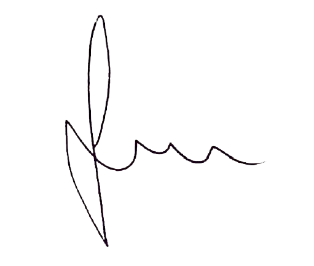 Eng. Antonio Carlos Farina JuniorResponsável TécnicoCREA nº. 5069397510 Eng. Dalila B. Macedo CoelhoResponsável TécnicoCREA nº. 5069553354De acordo.Edson Marcusso Prefeito Municipal de BoituvaMEMORIAL DESCRITIVOCINTAS BLOCO DE CONCRETO BLOCO CERÂMICOSEÇÃO 09 x 19 cm 0,006110 m³ / m 0,00850 m³ / mSEÇÃO 14 x 19 cm 0,011666 m³ / m 0,00850 m³ / mSEÇÃO 19 x 19 cm 0,017064 m³ / m 0,01275 m³ / mSEÇÃO 19 x 39 cm 0,035055 m³ / m 0,02550 m³ / mSEÇÃO 14 x 39 cm 0,01700 m³ / mPILARES BLOCO DE CONCRETO BLOCO CERÂMICOESPESSURA 14 cm 0,011859 m³ / furo / m 0,00693 m³ / furo / mESPESSURA 19 cm 0,019790 m³ / furo / m 0,01050 m³ / furo / mCINTAS BLOCO DE CONCRETO BLOCO CERÂMICOSEÇÃO 09 x 19 cm 0,006110 m³ / m 0,00850 m³ / mSEÇÃO 14 x 19 cm 0,011666 m³ / m 0,00850 m³ / mSEÇÃO 19 x 19 cm 0,017064 m³ / m 0,01275 m³ / mSEÇÃO 19 x 39 cm 0,035055 m³ / m 0,02550 m³ / mSEÇÃO 14 x 39 cm 0,01700 m³ / mPILARES BLOCO DE CONCRETO BLOCO CERÂMICOESPESSURA 14 cm 0,011859 m³ / furo / m 0,00693 m³ / furo / mESPESSURA 19 cm 0,019790 m³ / furo / m 0,01050 m³ / furo / mCINTAS BLOCO DE CONCRETO BLOCO CERÂMICOSEÇÃO 09 x 19 cm 0,006110 m³ / m 0,00850 m³ / mSEÇÃO 14 x 19 cm 0,011666 m³ / m 0,00850 m³ / mSEÇÃO 19 x 19 cm 0,017064 m³ / m 0,01275 m³ / mSEÇÃO 19 x 39 cm 0,035055 m³ / m 0,02550 m³ / mSEÇÃO 14 x 39 cm 0,01700 m³ / mPILARES BLOCO DE CONCRETO BLOCO CERÂMICOESPESSURA 14 cm 0,011859 m³ / furo / m 0,00693 m³ / furo / mESPESSURA 19 cm 0,019790 m³ / furo / m 0,01050 m³ / furo / mCINTAS BLOCO DE CONCRETO BLOCO CERÂMICOSEÇÃO 09 x 19 cm 0,006110 m³ / m 0,00850 m³ / mSEÇÃO 14 x 19 cm 0,011666 m³ / m 0,00850 m³ / mSEÇÃO 19 x 19 cm 0,017064 m³ / m 0,01275 m³ / mSEÇÃO 19 x 39 cm 0,035055 m³ / m 0,02550 m³ / mSEÇÃO 14 x 39 cm 0,01700 m³ / mPILARES BLOCO DE CONCRETO BLOCO CERÂMICOESPESSURA 14 cm 0,011859 m³ / furo / m 0,00693 m³ / furo / mESPESSURA 19 cm 0,019790 m³ / furo / m 0,01050 m³ / furo / m